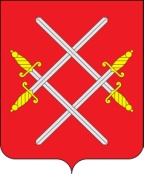 АДМИНИСТРАЦИЯ РУЗСКОГО ГОРОДСКОГО ОКРУГАМОСКОВСКОЙ ОБЛАСТИПОСТАНОВЛЕНИЕот __________________________ №_______Об утверждении Положения об оплате труда работников муниципальных образовательных организаций Рузского городского округа Московской областиВ соответствии с Федеральным законом от 29.12.2012 г. № 273-ФЗ «Об образовании в Российской Федерации», Федеральным законом от 06.10.2003 № 131-ФЗ «Об общих принципах организации местного самоуправления в Российской Федерации», постановлением Правительства Московской области от 27.12.2013 № 1186/58 «Об оплате труда работников государственных образовательных организаций Московской области»,  руководствуясь Уставом Рузского городского округа, постановляет:1. Утвердить Положение об оплате труда работников муниципальных образовательных учреждений Рузского городского округа Московской области (прилагается).2. Действие настоящего постановления распространяется на правоотношения, возникшие с 01 сентября 2019 года.3. Признать утратившим силу Постановление Главы Рузского городского округа Московской области от 02.11.2018 № 4087 «Об утверждении Положения об оплате труда работников муниципальных образовательных организаций Рузского городского округа Московской области» (в ред. от 19.07.2019 № 3611).4. Опубликовать настоящее Постановление в газете «Красное знамя» и разместить на официальном сайте Рузского городского округа Московской области в сети «Интернет».5. Контроль за исполнением настоящего постановления возложить на заместителя Главы Администрации Рузского городского округа Московской области Е.С. Волкову.Глава городского округа                                                            Н.Н. ПархоменкоПОЛОЖЕНИЕоб оплате труда работников муниципальных образовательных организаций Рузского городского округа Московской области1. Общие положения1.1. Настоящее Положение устанавливает размеры и условия оплаты труда работников муниципальных образовательных организаций Рузского городского округа Московской области (далее – организации).1.2. Заработная плата работников организаций включает в себя:должностные оклады (ставки заработной платы) руководителей, специалистов и служащих организаций;виды, условия и размеры компенсационных и стимулирующих выплат;количество тарифных разрядов, межразрядные тарифные коэффициенты и тарифные ставки по разрядам тарифной сети по оплате труда рабочих организаций.1.3. Порядок исчисления заработной платы работников организаций устанавливается Управлением образования Администрации Рузского городского округа и Управлением культуры Администрации Рузского городского округа по согласованию с Администрацией Рузского городского округа Московской области.Работодатель (или уполномоченное лицо) заключает трудовые договоры (эффективные контракты) с руководителями организаций,  предусматривающие конкретизацию показателей и критериев оценки деятельности руководителям, размеров и условий назначения ему выплат стимулирующего характера. 2. Установление ставок заработной платы (должностных окладов) и тарифных ставок2.1. Должностные оклады руководящих работников организаций устанавливаются в соответствии с приложением № 1 к настоящему Положению.2.2. Группы по оплате труда руководителей определяются исходя из масштаба и сложности руководства и устанавливаются в соответствии с порядком отнесения организаций к группам по оплате труда руководителей, утвержденным Администрацией Рузского городского округа Московской области по представлению Управления образования Администрации Рузского городского округа и Управления культуры Администрации Рузского городского округа. 2.3. Ставки заработной платы (должностные оклады) педагогических работников организаций устанавливаются в соответствии с приложением № 2 к настоящему Положению.2.4. Должностные оклады руководящих работников, специалистов и служащих организаций, занимающих общеотраслевые должности, и служащих организаций (учебно-вспомогательного персонала) устанавливаются в соответствии с приложением № 3 к настоящему Положению.2.5. Должностные оклады врачебного и среднего медицинского персонала организаций устанавливаются в соответствии с приложением № 4 к настоящему Положению.2.6. Должностные оклады работников культуры в организациях устанавливаются в соответствии с приложением № 5 к настоящему Положению.2.7. Межразрядные тарифные коэффициенты, тарифные ставки по разрядам тарифной сетки по оплате труда рабочих организаций устанавливаются в соответствии с приложением № 6 к настоящему Положению.2.8. Тарифные разряды по профессиям рабочих соответствуют тарифным разрядам Единого тарифно-квалификационного справочника работ и профессий рабочих (далее - ЕТКС). 2.9. Руководителю организации предоставляется право устанавливать оплату труда высококвалифицированным рабочим, выполняющим важные и ответственные работы, исходя из 9-10 разрядов тарифной сетки по оплате труда рабочих организации, в соответствии с приложением № 6 к настоящему Положению.Перечень профессий высококвалифицированных рабочих организаций, занятых на важных и ответственных работах, оплата труда которых может производиться исходя из 9-10 разрядов тарифной сетки по оплате труда рабочих, устанавливается Управлением образования Администрации Рузского городского округа и Управлением культуры Администрации Рузского городского округа по согласованию с Администрацией Рузского городского округа Московской области. 2.10. Педагогическим работникам организаций в целях содействия обеспечению книгоиздательской продукцией и периодическими изданиями в должностные оклады включена ежемесячная денежная компенсация в размере 100 рублей. 2.11. Предельный уровень соотношения средней заработной платы руководителей организации и средней заработной платы работников организации (без учета заработной платы руководителя организации, заместителей руководителям организаций, главного бухгалтера организации) устанавливается за отчетный год в кратности от 1 до 6, в том числе: - в общеобразовательных организациях для обучающихся с ограниченными возможностями здоровья – от 1 до 5. Предельный уровень соотношения средней заработной платы заместителей руководителей, главных бухгалтеров организаций и средней заработной платы работников организаций (без учета заработной платы руководителя организации, заместителя руководителя организации, главного бухгалтера организации) устанавливается за отчетный год в кратности от 1 до 4,5.3. Повышение ставок заработной платы (должностных окладов)3.1. Руководящим работникам и специалистам, работающим в организациях, филиалах или структурных подразделениях, расположенных в сельских населенных пунктах, ставки заработной платы (должностные оклады) повышаются на 25 процентов.3.2. Ставки заработной платы (должностные оклады), установленные руководящим работникам и специалистам настоящим Положением, повышаются: 3.2.1. на 10 процентов: работникам, имеющим ученую степень кандидата наук по профилю учреждения или педагогической деятельности (преподаваемых дисциплин);3.2.2. на 20 процентов: работникам, имеющим учебную степень доктора наук по профилю организации или педагогической деятельности (преподаваемых дисциплин); руководящим работникам и специалистам организаций, имеющим почетные звания «Народный учитель», «Заслуженный учитель» и «Заслуженный преподаватель» СССР и союзных республик, входивших в состав СССР, «Заслуженный учитель Российской Федерации», «Народный учитель Российской Федерации», «Заслуженный работник образования Московской области»;руководящим работникам организаций, имеющим другие почетные звания: «Заслуженный мастер профтехобразования», «Заслуженный работник физической культуры», «Заслуженный работник культуры», «Заслуженный врач», «Заслуженный юрист» и другие почетные звания Российской Федерации, СССР и союзных республик, входивших в состав СССР, установленные для работников различных отраслей, название которых начинается со слов «Народный», «Заслуженный», при условии соответствия почетного звания профилю учреждений, а педагогических работников организаций – при соответствии почетного звания профилю педагогической деятельности или преподаваемых дисциплин; руководящим работникам организаций, имеющим почетные звания, не указанные выше, повышение оплаты труда производится только при условии соответствия почетного звания профилю организации, а специалистам организации – при соответствии почетного звания профилю педагогической деятельности или преподаваемых дисциплин; руководящим работникам, имеющим нагрудные знаки, наименование которых начинается со слов «Почетный работник», повышение оплаты труда производится только при условии соответствия наименования нагрудного знака профилю организации, а педагогическим работникам – при соответствии наименования нагрудного знака, начинающегося со слов «Почетный работник», профилю педагогической деятельности или преподаваемых дисциплин;3.2.3. При наличии у работника двух оснований (наличие почетного звания и учебной степени) повышение ставок заработной платы (должностных окладов) производится по одному основанию, предусматривающему наибольшее повышение в соответствии с настоящим Положением; 3.2.4. При наличии у работника нескольких почетных званий ставки заработной платы (должностные оклады) повышаются за одно почетное звание по выбору работника. 3.3. Изменение размеров ставок заработной платы (должностных окладов) производится на основании приказа руководителя организации со дня наступления обстоятельств, являющихся основанием для изменения должностного оклада (тарифной ставки):3.3.1. при увеличении стажа педагогической работы, стажа работы по специальности – со дня представления документа о стаже, дающем право на повышение размера ставки заработной платы (должностного оклада);3.3.2. при получении образования или восстановлении документов об образовании – со дня представления соответствующего документа; 3.3.3. при присвоении квалификационной категории – со дня вынесения решения соответствующей аттестационной комиссией; 3.3.4. при присвоении почетного звания – со дня присвоения почетного звания; 3.3.5. при присуждении ученой степени – со дня вступления в силу решения о присуждении степени. 3.4. Работникам отдельных организаций за специфику работы осуществляется повышение ставок заработной платы (должностных окладов) и тарифных ставок в следующих размерах и случаях: 3.4.1. на 15-20 процентов (15 процентов всем работникам, кроме педагогических работников; 20 процентов – педагогическим работникам) – в организациях (отделениях, классах, группах), осуществляющих образовательную деятельность по основным общеобразовательным программам, образовательным программам среднего профессионального образования, основным программам профессионального обучения и дополнительным общеобразовательным программам, адаптированным для глухих, слабослышащих, позднооглохших, слепых, слабовидящих, с тяжелыми нарушениями речи, с нарушениями опорно-двигательного аппарата, с задержкой психического развития, с умственной отсталостью, с расстройствами аутистического спектра, со сложными дефектами и других обучающихся в ограниченными возможностями здоровья (далее – ограниченные возможности здоровья);3.4.2. на 15 процентов – в общеобразовательных организациях, имеющих интернат; 3.4.3. на 15 процентов - педагогическим работникам общеобразовательных организаций, осуществляющих обучение по образовательным программам начального общего, основного общего и среднего общего образования с углубленным изучением отдельных учебных предметов, предметных областей соответствующей образовательной программы (профильное обучение), и педагогическим работникам профессиональных образовательных организаций, осуществляющих обучение по программам среднего профессионального образования с углубленной подготовкой специалистов среднего звена;3.4.4. на 20 процентов - педагогическим работникам, непосредственно осуществляющим индивидуальное обучение на дому больных детей, нуждающихся в длительном лечении, а также индивидуальное обучение на дому детей - инвалидов с использованием дистанционных образовательных технологий;3.4.5. на 20 процентов - педагогическим работникам, непосредственно осуществляющим индивидуальное и групповое обучение детей, находящихся на длительном лечении в медицинской организации;3.4.6. на 20 процентов - специалистам психолого-медико-педагогической комиссии;3.4.7. на 30 процентов - женщинам, работающим в организациях, расположенных в сельских населенных пунктах, на работах, где по условиям труда рабочий день разделен на части (с перерывом рабочего времени более 2 часов подряд).3.5. В случаях когда работникам организаций предусмотрено повышение ставок заработной платы (должностных окладов) и тарифных ставок по двум и более основаниям, абсолютный размер каждого повышения, установленного в процентах, исчисляется из ставок заработной платы (должностных окладов) и тарифных ставок без учета повышения по другим основаниям. 3.9. Размеры других выплат работникам организаций, устанавливаемые в процентах к ставкам заработной платы (должностным окладам) и тарифным ставкам, определяются исходя из ставки заработной платы (должностного оклада) и тарифной ставки и их повышений, предусмотренных настоящим разделом.4. Доплата и надбавки4.1. При оплате труда работников, занятых на работах с вредными и (или) опасными условиями труда, устанавливаются доплаты до 12 процентов должностного оклада (тарифной ставки).Конкретные размеры повышения оплаты труда устанавливаются работодателем с учетом результатов специальной оценки условий труда и мнения представительного органа работников. 4.2. За работу в ночное время работникам организаций устанавливаются доплаты в размере не менее чем 35 процентов часовой тарифной ставки (части должностного оклада, рассчитанного за час работы) за час работы в ночное время).4.3. Управление образования Администрации Рузского городского округа и Управление культуры Администрации Рузского городского округа предусматривают организации, находящейся в ведомственном подчинении, средства на установление доплат за выполнение дополнительных работ, связанных с образовательным процессом и не входящих в круг основных обязанностей педагогического работника в размере 15 процентов фонда оплаты труда педагогических работников данной организации. Виды, размеры, порядок установления доплат определяются руководителем организации в соответствии с перечнем доплат за выполнение дополнительных работ, связанных с образовательным процессом и не входящих в круг основных обязанностей педагогического работника муниципальной образовательной организации Рузского городского округа Московской области, в размере до 100 процентов от ставки заработной платы (должностного оклада). 4.4. Ежемесячная надбавка в размере 30 процентов к должностным окладам устанавливается работникам культуры в образовательных организациях, расположенных в сельской местности, а также работникам культуры в образовательных организациях, имеющим почетные звания. Работникам культуры в образовательных организациях, расположенных в городах и поселках городского типа, устанавливается ежемесячно надбавка к должностным окладам в следующих размерах:15 процентов – при стаже работы по специальности от 1 год до 5 лет; 25 процентов – при стаже работы по специальности от 5 до 10 лет; 30 процентов – при стаже работы по специальности свыше 10 лет. 4.5. Работникам культуры в образовательных организациях, имеющим стаж работы по специальности не менее 25 лет, устанавливается ежемесячная надбавка в размере 300 рублей, выплачиваемая по основному месту работы. 4.6. Учителям физической культуры общеобразовательных организаций, непосредственно осуществляющим организацию школьных спортивных команд, подготовку и участие обучающихся в соревнованиях различного уровня, устанавливается доплата в размере 50 процентов ставок заработной платы. 4.7. Ежемесячная надбавка за использование в работе современных методов и моделей образовательных и инновационных технологий к ставкам заработной платы (должностным окладам), устанавливается в процентах от должностного оклада (тарифной ставки) без учета повышений, предусмотренных разделом 3 настоящего Положения: 4.7.1. педагогическим работникам, работающим в дошкольных группах образовательных организаций, реализующих образовательную программу дошкольного образования, в размере 15 процентов ставки заработной платы (должностного оклада); 4.7.2. руководителям (заведующим) и их заместителям муниципальных дошкольных образовательных организаций в размере 40 процентов к ставкам заработной платы (должностным окладам); 4.7.3. педагогическим работникам общеобразовательных организаций в размере 10 процентов ставки заработной платы (должностного оклада); 4.7.4. педагогическим работникам образовательных организаций дополнительного образования, реализующим дополнительные общеобразовательные программы, в размере 25 процентов ставки заработной платы (должностного оклада).На установленные размеры надбавок не начисляются другие виды выплат и надбавок. Надбавки устанавливаются к ставкам заработной платы (должностным окладам) в соответствии с нагрузкой. 4.8. Педагогическим работникам образовательных организаций, реализующих основные общеобразовательные программы – образовательные программы начального общего, основного общего, среднего общего образования, устанавливается: 4.8.1. ежемесячное денежное вознаграждение из расчета 1000 рублей за выполнение функций классного руководителя (далее – вознаграждение):в классах (классах-комплектах) с наполняемостью 25 человек; в классах (классах-комплектах) для обучающихся с ограниченными возможностями здоровья – с наполняемостью, определяемой в соответствии с утвержденными санитарно-эпидемиологическими требованиями к условиям и организации обучения и воспитания в организациях, осуществляющих образовательную деятельность по адаптированным основным общеобразовательным программам для обучающихся с ограниченными возможностями здоровья. Размер вознаграждения уменьшается пропорционально численности обучающихся для классов (классов-комплектов) с наполняемостью, менее указанной в абзацах втором и третьей настоящего подпункта. Наполняемость классов учитывается по состоянию на первое числе отчетного месяца соответствующего учебного года. На каникулярный период наполняемость классов учитывается по состоянию на первое число месяца, предшествующего каникулам.4.8.2. ежемесячная доплата в размере 5000 рублей за выполнение функций классного руководителя (далее – доплата).На установленные работы вознаграждения и доплаты не начисляются другие виды выплат.Право на получение вознаграждения и доплаты имеют педагогические работники, на которых приказом руководителя организации возложены функции классного руководителя. Вознаграждение и доплата выплачиваются ежемесячно.Вознаграждение и доплата, указанные в настоящем пункте, выплачиваются при одновременном сохранении иных выплат педагогическим работникам.4.9. Младшим воспитателям (помощникам воспитателей), работающим в дошкольных группах образовательных организаций, реализующих образовательную программу дошкольного образования, устанавливается ежемесячная надбавка в процентах от должностного оклада (тарифной ставки) без учета повышений, предусмотренных разделом 3 настоящего Положения, за подготовку и участие в занятиях с воспитанниками в размере 110 процентов ставки заработной платы (должностного оклада). На установленные размеры надбавок не начисляются другие виды выплат и надбавок. Надбавки устанавливаются к ставкам заработной платы (должностным окладам) в соответствии с нагрузкой. 4.10. Педагогическим работникам муниципальных образовательных организаций, реализующих основные общеобразовательные программы, - выпускникам профессиональных образовательных организаций или образовательных организаций высшего образования при условии занятия ими в муниципальных образовательных организациях, реализующих основные общеобразовательные программы, штатной должности педагогического работника (не менее одной ставки) менее трех лет со дня окончания ими профессиональных образовательных организаций или образовательных организаций высшего образования, приступившим впервые в год окончания соответствующей образовательной организации к работе в должностях педагогических работников в муниципальных образовательных организациях, реализующих основные общеобразовательные программы, или призванным на военную службу по призыву в Вооруженные Силы Российской Федерации и поступившим впервые к работе в должностях педагогических работников в муниципальных образовательных организациях, реализующих основные общеобразовательные программы, непосредственно после прохождения военной службы по призыву в Вооруженных Силах Российской Федерации, или приступившим впервые к работе в должностях педагогических работников в муниципальных образовательных организациях, реализующих основные общеобразовательные программы, после окончания отпуска (части отпуска) по уходу за ребенком до достижения им возраста трех лет, если данные обстоятельства препятствовали началу трудовой деятельности, устанавливается ежемесячная доплата в размере 5000 рублей. 4.11. Денежное вознаграждение в размере 50000 (пятидесяти тысяч) рублей получают победители муниципального этапа Всероссийского конкурса профессионального мастерства «Педагог года» в номинациях: - «Учитель года»;- «Воспитатель года». Денежное вознаграждение в размере 20000 (двадцати тысяч) рублей получают победители муниципального этапа Всероссийского конкурса профессионального мастерства «Педагог года» в номинации: - «Педагогический дебют».4.12. Работникам образовательных организаций устанавливаются следующие выплаты компенсационного характера: 4.12.1. выплата компенсации работникам, привлекаемым к проведению государственной итоговой аттестации обучающихся, освоивших образовательные программы основного общего и среднего общего образования (далее – ГИА), в рабочее время и освобожденным от основной работы на период проведения ГИА, за работу по подготовке и проведению ГИА в пунктах проведения экзаменов (далее -ППЭ), на одного работника в день: 5. Установление стимулирующих выплат 5.1. Управление образования Администрации Рузского городского округа и Управление культуры Администрации Рузского городского округа предусматривают организациям, находящимся в ведомственном подчинении, бюджетные средства на установление стимулирующих выплат в размере от 1 до 30 процентов фонда оплаты труда.5.2. Организация в пределах выделенных бюджетных ассигнований на указанные цели самостоятельно определяет размер стимулирующих выплат и порядок их осуществления. 5.3. Установление стимулирующих выплат, в том числе премиальных выплат, работникам организации производится с учетом: 5.3.1. показателей результатов труда, утверждаемых локальными нормативными актами организации; 5.3.2. целевых показателей эффективности деятельности организации, утверждаемых локальными нормативными актами организации или коллективным договором; 5.3.3. мнения представительного органа работников организации или на основании коллективного договора. Организация предусматривает следующие виды стимулирующих выплат: выплаты за интенсивность и высокие результаты работы; выплаты за качество выполняемых работ; премиальные выплаты по итогам работы. 5.4. Стимулирующие выплаты осуществляются за счет бюджетных средств и средств, полученных от платных дополнительных образовательных услуг и иной приносящей доход деятельности, в порядке, установленном Управлением образования Администрации Рузского городского округа и Управлением культуры Администрации Рузского городского округа. 5.5. Размер ежемесячных стимулирующих выплат, направляемых за счет средств, полученных от платных дополнительных образовательных услуг и иной приносящей доход деятельности, на выплаты стимулирующего характера руководителю организации, устанавливается в размере до 3-кратного размера ставки заработной платы (должностного оклада), тарифной ставки. 5.6. За выполнение особо важных и сложных заданий работникам организации выплачивается премия в размере до 3,5-кратного размера ставки заработной платы (должностного оклада), тарифной ставки в пределах установленного фонда оплаты труда по решению Управления образования Администрации Рузского городского округа и Управления культуры Администрации Рузского городского округа. 5.7. Направление средств на стимулирующие выплаты педагогическим работникам осуществляется за счет средств, полученных от оптимизации, сокращения неэффективных расходов и оказания платных услуг. 5.8. Руководителям муниципальных общеобразовательных организаций Рузского городского округа, достигшим высоких показателей эффективности работы по результатам оценки качества их деятельности в соответствии с постановлением Правительства Московской области от 28.03.2017 №219/10 «Об организации работы по оценке качества деятельности руководителей общеобразовательных организаций в Московской области», устанавливаются ежемесячные стимулирующие выплаты: 5.8.1. в размере до 4-кратного размера ставки должностного оклада, но не менее 83350 рублей – распределенным по первому уровню в течение трех лет подряд;5.8.2. в размере до 2,5-кратного размера ставки должностного оклада, но не менее 53344 рублей – распределенным по первому уровню, за исключением случаев, определенных в абзаце втором настоящего пункта; 5.8.3.  в размере до 1,5-кратного размера ставки должностного оклада, но не менее 23338 рублей – распределенным по второму уровню.6. Установление порядка и условий почасовой оплаты труда6.1. Почасовая оплата труда педагогических работников организаций применяется при оплате: 6.1.1. за часы, отработанные в порядке замещения отсутствующих по болезни или другим причинам учителей, преподавателей, воспитателей и других педагогических работников, продолжавшегося не свыше двух месяцев; 6.1.2. за часы педагогической работы, отработанные учителями, воспитателями при работе с обучающимися по очно-заочной и заочной форме обучения по основным образовательным программам и детьми, находящимися на длительном лечении в больнице, сверх объема, установленного им при тарификации.6.2. Почасовая оплата труда педагогических работников организаций применяется при оплате труда специалистов, привлекаемых для педагогической работы на условиях совмещения (совместительства) из других организаций.6.3. Размер оплаты за один час педагогической работы определяется путем деления установленной месячной ставки заработной платы педагогического работника за установленную норму часов педагогической работы в неделю на среднемесячное количество рабочих часов. 6.4. Оплата труда за замещение отсутствующего учителя (преподавателя), если оно осуществлялось свыше двух месяцев, производится со дня начала замещения за все часы фактической преподавательской работы на общих основаниях с соответствующим увеличением его начальной (месячной) учебной нагрузки путем внесения изменений в тарификацию.6.5. Почасовая оплата труда педагогических работников организаций применяется при оплате труда работников, привлекаемых к проведению учебных занятий, с применением следующих коэффициентов: 1) ставки почасовой оплаты определяются исходя из размера тарифной ставки первого разряда тарифной сетки по оплате труда рабочих согласно приложению № 6 к настоящему Положению; 2) ставки почасовой оплаты труда лиц, имеющих почетные звания, начинающиеся со слов «Народный», «Заслуженный», «Почетный», устанавливаются в размерах, предусмотренных для профессоров, докторов наук; 3) оплата труда членов жюри конкурсов и смотров, членов экспертных групп аттестационных комиссий, а также рецензентов конкурсных работ производится по ставкам часовой оплаты труда, предусмотренным для лиц, проводящих учебные занятия со студентами. 7. Доплата за совмещение профессий (должностей), расширение зон обслуживания или увеличение объема выполняемых работ, за выполнение обязанностей временно отсутствующего работника7.1. Работникам, выполняющим наряду со своей основной работой дополнительную работу по другой профессии (должности) или обязанности временно отсутствующего работника без освобождения от своей основной работы, производится доплата за совмещение профессий (должностей) или выполнение обязанностей временно отсутствующего работника.7.2. При выполнении наряду со своей основной работой дополнительного объема работ по одной и той же профессии или должности производится доплата за расширение зон обслуживания или увеличение объема выполняемых работ.7.3. Размеры доплат при совмещении профессий (должностей), расширении зон обслуживания, увеличении объема работы или исполнении обязанностей временно отсутствующего работника без освобождения от работы устанавливаются руководителем образовательного учреждения по соглашению сторон с учетом содержания и (или) объема дополнительной работы.7.4. Предусматривать в сметах дошкольных образовательных учреждений ассигнования на оплату труда лиц, заменяющих уходящих в отпуск следующих работников:заведующих (при отсутствии в штатном расписании должности заместителя заведующей по воспитательной и методической работе), заместителей заведующих по АХР, воспитателей, музыкальных руководителей, инструкторов по физкультуре, учителей-логопедов, младших воспитателей, кастелянш, работников кухни, рабочих по стирке белья, сторожей, кладовщиков, делопроизводителей.Приложение №1 к Положению Об оплате труда работников муниципальных образовательных организаций Рузского городского округа Московской областиДолжностные оклады руководящихся работников организаций Таблица 1Должностные оклады руководящих работников общеобразовательных школ-интернатов начального общего, основного общего и среднего (полного) общего образования, специальных (коррекционных) общеобразовательных школ, специальных (коррекционных) общеобразовательных школ-интернатовТаблица 2Должностные оклады руководящих работников общеобразовательных организацийТаблица 3Коэффициент группы по оплате труда руководителей общеобразовательных организаций и его заместителей, кроме руководителей и их заместителей, указанных в таблицах 1Примечание. Должностной оклад директора общеобразовательной организации и его заместителей исчисляется исходя из средней заработной платы педагогических работников за часы учебной нагрузки по тарификационному списку, составленному на начало учебного года (за исключением часов обучения на дому), увеличенной на коэффициент группы по оплате труда руководителей общеобразовательной организации и уровня квалификации руководителя по результатам аттестации. Рассчитанные должностные оклады подлежат округлению до целого рубля (по правилам округления). Среднемесячная заработная плата педагогических работников рассчитывается по формуле:СЗП = ФОТ, где: СЗП – среднемесячная заработная плата педагогических работников; ФОТ – фонд оплаты труда педагогических работников за часы учебной нагрузки по тарификационному списку, составленному на начало учебного года (за исключением часов обучения на дому), с учетом повышения ставок заработной платы, но без учета доплат и надбавок; КП – количество педагогических работников (физических лиц) за часы учебной нагрузки.Таблица 4Должностные оклады руководящих работников образовательных организаций для детей дошкольного и младшего школьного возраста, образовательных организаций дополнительного образования детей, специальных (коррекционных) образовательных организаций для обучающихся, воспитанников с ограниченными возможностями здоровья, кроме указанных в таблице 1 настоящего приложения, образовательных организаций для детей, нуждающихся в психолого-педагогической и медико-социальной помощиПримечание. Заместителю директора (начальника, заведующего) организации по административно-хозяйственной части (работе, деятельности), заместителю директора (начальника, заведующего) организации по безопасности (по организации безопасности, по обеспечению безопасности) и руководителю (заведующему, начальнику, директору, управляющему) структурного подразделения организации, по должностным обязанностям которых не производится аттестация на квалификационную категорию руководителя, установление должностного оклада осуществляется по строке «первая квалификационная категория» графы соответствующей группы оплаты труда руководителей.Таблица 5Должностные оклады руководящих работников образовательных организаций дополнительного профессионального образования (повышения квалификации) специалистовПриложение №2к Положению Об оплате труда работников муниципальных образовательных организаций Рузского городского округа Московской областиСтавки заработной платы (должностные оклады) педагогических работников организацийТаблица 2Таблица 3Приложение №3к Положению Об оплате труда работников муниципальных образовательных организаций Рузского городского округа Московской областиДолжностные оклады руководящих работников, специалистов и служащих организаций, занимающих общеотраслевые должности, и служащих организаций (учебно-вспомогательного персонала)Приложение №4к Положению Об оплате труда работников муниципальных образовательных организаций Рузского городского округа Московской областиДолжностные оклады врачебного и среднего медицинского персонала образовательных организацийТаблица 1Должностные оклады медицинского персонала общеобразовательных организаций, имеющих интернат* Оплата труда по должности «Старшая медицинская сестра» осуществляется по должностным окладам, предусмотренным для медицинских сестер, с повышением на 20 процентов.** Уход за детьми с ограниченными возможностями здоровья. Приложение №5к Положению Об оплате труда работников муниципальных образовательных организаций Рузского городского округа Московской областиДолжностные оклады работников культуры в образовательных организацияхПриложение №6к Положению Об оплате труда работников муниципальных образовательных организаций Рузского городского округа Московской областиМежразрядные тарифные коэффициенты и тарифные ставки по разрядам тарифной сетки по оплате труда рабочих организацийУтвержденопостановлением Администрации Рузского городского округа Московской области «____»__________ 2020г. №______РаботникиНормативы финансового обеспечения расходов на выплату компенсаций работникам, привлекаемым к проведению ГИА, в рабочее время и освобожденным от основной работы на период проведения ГИА, за работу по подготовке и проведению ГИА в ППЭ, на одного работника в день (в рублях)Руководитель ППЭ5739Организатор в ППЭ (в аудитории)2673Организатор в ППЭ (вне аудитории) 1924Технический специалист (технический специалиста, ответственный за работу видеонаблюдения в ППЭ, технический специалист, ответственный за печать контрольных измерительных материалов и перевод бланков ответов участников единого государственного экзамена в электронный вид, технический специалист ППЭ (сопровождение экзаменов: информатика и информационно-коммуникационные технологии, иностранные языки, русский язык)2199Специалист по проведению инструктажа и обеспечению лабораторных работ1375Эксперт, оценивающий выполнение лабораторных работ по химии1909Ассистент (для участников государственной итоговой аттестации по образовательным программам среднего общего образования с ограниченными возможностями здоровья, детей-инвалидов, инвалидов) 1924Экзаменатор-собеседник для проведения государственного выпускного экзамена в устной форме 2673Категории обучающихсяРазмеры коэффициентовРазмеры коэффициентовРазмеры коэффициентовПрофессор, доктор наукДоцент, кандидат наукЛица, не имеющие ученой степениОбучающиеся общеобразовательных организаций, рабочие и служащие, занимающие наличия среднего профессионального образования 0,0780,0580,039№ п/пНаименование должности и требования к квалификацииДолжностной оклад (в рублях)Должностной оклад (в рублях)Должностной оклад (в рублях)Должностной оклад (в рублях)№ п/пНаименование должности и требования к квалификацииГруппа по оплате труда руководителейГруппа по оплате труда руководителейГруппа по оплате труда руководителейГруппа по оплате труда руководителей№ п/пНаименование должности и требования к квалификацииIIIIIIIV1234561Директор организации, имеющий:1высшую квалификационную категорию266102546024310231351первую квалификационную категорию254602431023135227852Заместитель директора организации, имеющий:2высшую квалификационную категорию253252417523020218802первую квалификационную категорию241752302021880207153Руководитель (заведующий, начальник, директор, управляющий) структурного подразделения организации, имеющий: 3высшую квалификационную категорию257502452023300220653первую квалификационную категорию245202330022065218254Главные специалисты (главный бухгалтер, главный инженер, главный методист и др.)23365223102125520185№ п/пНаименование должности и требования к квалификацииДолжностной оклад (в рублях)Должностной оклад (в рублях)Должностной оклад (в рублях)Должностной оклад (в рублях)№ п/пНаименование должности и требования к квалификацииГруппа по оплате труда руководителейГруппа по оплате труда руководителейГруппа по оплате труда руководителейГруппа по оплате труда руководителей№ п/пНаименование должности и требования к квалификацииIIIIIIIV1234561Руководитель (заведующий, начальник, директор, управляющий) структурного подразделения учреждения, имеющий:1высшую квалификационную категорию257502452023300220651первую квалификационную категорию 245202330022065218252Главные специалисты (главный бухгалтер, главный инженер, главный методист и др.)23365223102125520185№ п/пНаименование должности и требования к квалификацииДолжностной оклад (в рублях)Должностной оклад (в рублях)Должностной оклад (в рублях)Должностной оклад (в рублях)№ п/пНаименование должности и требования к квалификацииГруппа по оплате труда руководителейГруппа по оплате труда руководителейГруппа по оплате труда руководителейГруппа по оплате труда руководителей№ п/пНаименование должности и требования к квалификацииIIIIIIIV1234561Директор организации, имеющий:1высшую квалификационную категорию1,71,51,31,21первую квалификационную категорию1,51,351,151,12Заместитель директора организации, деятельность которого связана с руководством образовательного процесса, имеющий:2высшую квалификационную категорию1,651,451,251,152первую квалификационную категорию1,451,31,11,053Заместитель директора организации по административно-хозяйственной части (работе, деятельности), заместитель руководителя (директора, заведующего, начальника) по безопасности (по организации безопасности, по обеспечению безопасности), по должностным обязанностям которых не производится аттестация на квалификационную категорию руководящей должности 1,351,151,051,0№ п/пНаименование должности и требования к квалификацииДолжностной оклад (в рублях)Должностной оклад (в рублях)Должностной оклад (в рублях)Должностной оклад (в рублях)№ п/пНаименование должности и требования к квалификацииГруппа по оплате труда руководителейГруппа по оплате труда руководителейГруппа по оплате труда руководителейГруппа по оплате труда руководителей№ п/пНаименование должности и требования к квалификацииIIIIIIIV1234561Директор (начальник, заведующий) организации, имеющий:1высшую квалификационную категорию245752352022450213901первую квалификационную категорию235202245021390210052Заместитель директора (начальника, заведующего) организации, директор филиала, старший мастер, имеющий:2высшую квалификационную категорию233652231021255201852первую квалификационную категорию223102125520185191253Руководитель (заведующий, начальник, директор, управляющий) структурного подразделения организации, имеющий: 3высшую квалификационную категорию245402337522200210403первую квалификационную категорию233752220021040208104Главные специалисты (главный бухгалтер, главный инженер, главный методист и др.)23365223102125520185№ п/пНаименование должности и требования к квалификацииДолжностной оклад (в рублях)Должностной оклад (в рублях)Должностной оклад (в рублях)Должностной оклад (в рублях)№ п/пНаименование должности и требования к квалификацииГруппа по оплате труда руководителейГруппа по оплате труда руководителейГруппа по оплате труда руководителейГруппа по оплате труда руководителей№ п/пНаименование должности и требования к квалификацииIIIIIIIV1234561Директор (заведующий, начальник, директор, управляющий) структурного подразделения организации, имеющий:1высшую квалификационную категорию257402451523295220601первую квалификационную категорию245152329522060218202Заместитель директора организации, имеющий:2высшую квалификационную категорию245152329522060218202первую квалификационную категорию23295220602182020725№ п/пДолжности педагогических работниковРазмер ставок заработной платы (должностных окладов) по стажу педагогической работы (работы по специальности), в рубляхРазмер ставок заработной платы (должностных окладов) по стажу педагогической работы (работы по специальности), в рубляхРазмер ставок заработной платы (должностных окладов) по стажу педагогической работы (работы по специальности), в рубляхРазмер ставок заработной платы (должностных окладов) по стажу педагогической работы (работы по специальности), в рубляхРазмер ставок заработной платы (должностных окладов) по стажу педагогической работы (работы по специальности), в рубляхРазмер ставок заработной платы (должностных окладов) по стажу педагогической работы (работы по специальности), в рубляхРазмер ставок заработной платы (должностных окладов) по квалификационным категориям, в рубляхРазмер ставок заработной платы (должностных окладов) по квалификационным категориям, в рублях№ п/пДолжности педагогических работниковот 0 до 3 летот 3 до 5 летот 5 до 10 летот 10 до 15 летот 15 до 20 летсвыше 20 летПервая квалификационная категорияВысшая квалификационная категория123456789101.Педагогические работники, имеющие высшее образование по программам специалитета и магистратуры:Педагогические работники, имеющие высшее образование по программам специалитета и магистратуры:Педагогические работники, имеющие высшее образование по программам специалитета и магистратуры:Педагогические работники, имеющие высшее образование по программам специалитета и магистратуры:Педагогические работники, имеющие высшее образование по программам специалитета и магистратуры:Педагогические работники, имеющие высшее образование по программам специалитета и магистратуры:Педагогические работники, имеющие высшее образование по программам специалитета и магистратуры:Педагогические работники, имеющие высшее образование по программам специалитета и магистратуры:Педагогические работники, имеющие высшее образование по программам специалитета и магистратуры:1.1.Педагогические работники, работающие в дошкольных группах образовательных организаций, реализующих образовательную программу дошкольного образования: Педагогические работники, работающие в дошкольных группах образовательных организаций, реализующих образовательную программу дошкольного образования: Педагогические работники, работающие в дошкольных группах образовательных организаций, реализующих образовательную программу дошкольного образования: Педагогические работники, работающие в дошкольных группах образовательных организаций, реализующих образовательную программу дошкольного образования: Педагогические работники, работающие в дошкольных группах образовательных организаций, реализующих образовательную программу дошкольного образования: Педагогические работники, работающие в дошкольных группах образовательных организаций, реализующих образовательную программу дошкольного образования: Педагогические работники, работающие в дошкольных группах образовательных организаций, реализующих образовательную программу дошкольного образования: Педагогические работники, работающие в дошкольных группах образовательных организаций, реализующих образовательную программу дошкольного образования: Педагогические работники, работающие в дошкольных группах образовательных организаций, реализующих образовательную программу дошкольного образования: 1.1.1Учитель, учитель-дефектолог, учитель-логопед, концертмейстер, воспитатель, социальный педагог, музыкальный руководитель, инструктор по физической культуре, педагог дополнительного образования12750140101533516840173751801519515210151.1.2Старший воспитатель при стаже работы в должности воспитателя не менее 2 лет14010153551684018015180151801519515210151.2.Педагогические работники образовательных организаций, осуществляющих дополнительные функции по содержанию, лечению, реабилитации, психолого-педагогической поддержке, связанные с предоставление образования:Педагогические работники образовательных организаций, осуществляющих дополнительные функции по содержанию, лечению, реабилитации, психолого-педагогической поддержке, связанные с предоставление образования:Педагогические работники образовательных организаций, осуществляющих дополнительные функции по содержанию, лечению, реабилитации, психолого-педагогической поддержке, связанные с предоставление образования:Педагогические работники образовательных организаций, осуществляющих дополнительные функции по содержанию, лечению, реабилитации, психолого-педагогической поддержке, связанные с предоставление образования:Педагогические работники образовательных организаций, осуществляющих дополнительные функции по содержанию, лечению, реабилитации, психолого-педагогической поддержке, связанные с предоставление образования:Педагогические работники образовательных организаций, осуществляющих дополнительные функции по содержанию, лечению, реабилитации, психолого-педагогической поддержке, связанные с предоставление образования:Педагогические работники образовательных организаций, осуществляющих дополнительные функции по содержанию, лечению, реабилитации, психолого-педагогической поддержке, связанные с предоставление образования:Педагогические работники образовательных организаций, осуществляющих дополнительные функции по содержанию, лечению, реабилитации, психолого-педагогической поддержке, связанные с предоставление образования:Педагогические работники образовательных организаций, осуществляющих дополнительные функции по содержанию, лечению, реабилитации, психолого-педагогической поддержке, связанные с предоставление образования:1.2.1Учитель, воспитатель в группе продленного дня, социальный педагог 1486016555180018480189651969021630230751.2.2Учитель-дефектолог, учитель-логопед13715181651995521280212802128019955212801.2.3 Воспитатель, концертмейстер, музыкальный руководитель, старший вожатый, педагог-организатор, педагог дополнительного образования, инструктор по труду, инструктор по физической культуре13715152751660017045175001816519955212801.2.4Преподаватель-организатор основ безопасности жизнедеятельности15275166001704517500175001750019955212801.2.5Мастер производственного обучения, старший воспитатель15275166001704518165181651816519955212801.3Педагогические работники общеобразовательных организаций:Педагогические работники общеобразовательных организаций:Педагогические работники общеобразовательных организаций:Педагогические работники общеобразовательных организаций:Педагогические работники общеобразовательных организаций:Педагогические работники общеобразовательных организаций:Педагогические работники общеобразовательных организаций:Педагогические работники общеобразовательных организаций:Педагогические работники общеобразовательных организаций:1.3.1Учитель, воспитатель в группе продленного дня, социальный педагог14860165551800018480189651969021630230751.3.2Учитель-дефектолог, учитель-логопед, воспитатель, концертмейстер, музыкальный руководитель, старший вожатый, педагог-библиотекарь, педагог-организатор, педагог дополнительного образования, инструктор по труду, инструктор по физической культуре13715152751660017045175001816519955212801.3.3Преподаватель-организатор основ безопасности жизнедеятельности15275166001704517500175001750019955212801.3.4Мастер производственного обучения, старший воспитатель15275166001704518165181651816519955212801.3.5Преподаватель музыкальных дисциплин, имеющий высшее музыкальное образование 13175152751750018165181651816519955212801.4.Педагогические работники профессиональных образовательных организаций, осуществляющих деятельность по реализации программ общего образования: Педагогические работники профессиональных образовательных организаций, осуществляющих деятельность по реализации программ общего образования: Педагогические работники профессиональных образовательных организаций, осуществляющих деятельность по реализации программ общего образования: Педагогические работники профессиональных образовательных организаций, осуществляющих деятельность по реализации программ общего образования: Педагогические работники профессиональных образовательных организаций, осуществляющих деятельность по реализации программ общего образования: Педагогические работники профессиональных образовательных организаций, осуществляющих деятельность по реализации программ общего образования: Педагогические работники профессиональных образовательных организаций, осуществляющих деятельность по реализации программ общего образования: Педагогические работники профессиональных образовательных организаций, осуществляющих деятельность по реализации программ общего образования: Педагогические работники профессиональных образовательных организаций, осуществляющих деятельность по реализации программ общего образования: 1.4.1Преподаватель17045189852066021215217702260524805264751.5Педагогические работники образовательных организаций дополнительного образования: Педагогические работники образовательных организаций дополнительного образования: Педагогические работники образовательных организаций дополнительного образования: Педагогические работники образовательных организаций дополнительного образования: Педагогические работники образовательных организаций дополнительного образования: Педагогические работники образовательных организаций дополнительного образования: Педагогические работники образовательных организаций дополнительного образования: Педагогические работники образовательных организаций дополнительного образования: Педагогические работники образовательных организаций дополнительного образования: 1.5.1Учитель, учитель-дефектолог, учитель-логопед, преподаватель, воспитатель, социальный педагог, концертмейстер, музыкальный руководитель, старший вожатый, педагог-организатор, педагог дополнительного образования, инструктор по труду, инструктор по физической культуре 15735175101906019565200702083522885244101.5.2Преподаватель-организатор основ безопасности жизнедеятельности, руководитель физического воспитания 17510190601956520070200702007022885244101.5.3Мастер производственного обучения, старший воспитатель, старший педагог дополнительного образования 17510190601956520835208352083522885244101.5.4Преподаватель музыкальных дисциплин, имеющий высшее музыкальное образование15735175102007020835208352083522885244101.6Педагогические работники образовательных организаций, кроме указанных в подразделах 1.1 – 1.5 раздела 1 настоящей таблицы:Педагогические работники образовательных организаций, кроме указанных в подразделах 1.1 – 1.5 раздела 1 настоящей таблицы:Педагогические работники образовательных организаций, кроме указанных в подразделах 1.1 – 1.5 раздела 1 настоящей таблицы:Педагогические работники образовательных организаций, кроме указанных в подразделах 1.1 – 1.5 раздела 1 настоящей таблицы:Педагогические работники образовательных организаций, кроме указанных в подразделах 1.1 – 1.5 раздела 1 настоящей таблицы:Педагогические работники образовательных организаций, кроме указанных в подразделах 1.1 – 1.5 раздела 1 настоящей таблицы:Педагогические работники образовательных организаций, кроме указанных в подразделах 1.1 – 1.5 раздела 1 настоящей таблицы:Педагогические работники образовательных организаций, кроме указанных в подразделах 1.1 – 1.5 раздела 1 настоящей таблицы:Педагогические работники образовательных организаций, кроме указанных в подразделах 1.1 – 1.5 раздела 1 настоящей таблицы:1.6.1Учитель, учитель-дефектолог, учитель-логопед, преподаватель, воспитатель, социальный педагог, концертмейстер, музыкальный руководитель, старший вожатый, педагог-организатор, педагог дополнительного образования, инструктор по труду, инструктор по физической культуре 12085134501463515030154151600517575187501.6.2Преподаватель-организатор основ безопасности жизнедеятельности, руководитель физического воспитания13450146351503015415154151541517575187501.6.3Мастер производственного обучения, старший воспитатель, старший педагог дополнительного образования 13450146351503016005160051600517575187501.6.4Преподаватель музыкальных дисциплин, имеющий высшее музыкальное образование 12085134501541516005160051600517575187502.Педагогические работники, имеющие высшее образование по программам бакалавриата:Педагогические работники, имеющие высшее образование по программам бакалавриата:Педагогические работники, имеющие высшее образование по программам бакалавриата:Педагогические работники, имеющие высшее образование по программам бакалавриата:Педагогические работники, имеющие высшее образование по программам бакалавриата:Педагогические работники, имеющие высшее образование по программам бакалавриата:Педагогические работники, имеющие высшее образование по программам бакалавриата:Педагогические работники, имеющие высшее образование по программам бакалавриата:Педагогические работники, имеющие высшее образование по программам бакалавриата:2.1.Педагогические работники, работающие в дошкольных группах образовательных организаций, реализующих образовательную программу дошкольного образования:Педагогические работники, работающие в дошкольных группах образовательных организаций, реализующих образовательную программу дошкольного образования:Педагогические работники, работающие в дошкольных группах образовательных организаций, реализующих образовательную программу дошкольного образования:Педагогические работники, работающие в дошкольных группах образовательных организаций, реализующих образовательную программу дошкольного образования:Педагогические работники, работающие в дошкольных группах образовательных организаций, реализующих образовательную программу дошкольного образования:Педагогические работники, работающие в дошкольных группах образовательных организаций, реализующих образовательную программу дошкольного образования:Педагогические работники, работающие в дошкольных группах образовательных организаций, реализующих образовательную программу дошкольного образования:Педагогические работники, работающие в дошкольных группах образовательных организаций, реализующих образовательную программу дошкольного образования:Педагогические работники, работающие в дошкольных группах образовательных организаций, реализующих образовательную программу дошкольного образования:2.1.1Учитель, учитель-дефектолог, учитель-логопед, концертмейстер, воспитатель, социальный педагог, музыкальный руководитель, инструктор по физической культуре, педагог дополнительного образования12110133101458516000165051711019515210152.2.1Старший воспитатель при стаже работы в должности воспитателя не менее 2 лет13310145851600017110171101711019515210152.2Педагогические работники образовательных организаций, осуществляющих дополнительные функции по содержанию, лечению, реабилитации, психолого-педагогической поддержке, связанные с предоставлением образования:Педагогические работники образовательных организаций, осуществляющих дополнительные функции по содержанию, лечению, реабилитации, психолого-педагогической поддержке, связанные с предоставлением образования:Педагогические работники образовательных организаций, осуществляющих дополнительные функции по содержанию, лечению, реабилитации, психолого-педагогической поддержке, связанные с предоставлением образования:Педагогические работники образовательных организаций, осуществляющих дополнительные функции по содержанию, лечению, реабилитации, психолого-педагогической поддержке, связанные с предоставлением образования:Педагогические работники образовательных организаций, осуществляющих дополнительные функции по содержанию, лечению, реабилитации, психолого-педагогической поддержке, связанные с предоставлением образования:Педагогические работники образовательных организаций, осуществляющих дополнительные функции по содержанию, лечению, реабилитации, психолого-педагогической поддержке, связанные с предоставлением образования:Педагогические работники образовательных организаций, осуществляющих дополнительные функции по содержанию, лечению, реабилитации, психолого-педагогической поддержке, связанные с предоставлением образования:Педагогические работники образовательных организаций, осуществляющих дополнительные функции по содержанию, лечению, реабилитации, психолого-педагогической поддержке, связанные с предоставлением образования:Педагогические работники образовательных организаций, осуществляющих дополнительные функции по содержанию, лечению, реабилитации, психолого-педагогической поддержке, связанные с предоставлением образования:2.2.1Учитель, воспитатель в группе продленного дня, социальный педагог14115157251710018000184801870521630230752.2.2Учитель-дефектолог, учитель-логопед13660172551895520215202152021519955212802.2.3Воспитатель, концертмейстер, музыкальный руководитель, старший вожатый, педагог-организатор, педагог дополнительного образования, инспектор по труду, инспектор по физической культуре13030145101577016600170451725519955212802.2.4Преподаватель-организатор основ безопасности жизнедеятельности14510157701660017045170451704519955212802.2.5Мастер производственного обучения, старший воспитатель14510157701660017255172551722519955212802.3.Педагогические работники общеобразовательных организаций:Педагогические работники общеобразовательных организаций:Педагогические работники общеобразовательных организаций:Педагогические работники общеобразовательных организаций:Педагогические работники общеобразовательных организаций:Педагогические работники общеобразовательных организаций:Педагогические работники общеобразовательных организаций:Педагогические работники общеобразовательных организаций:Педагогические работники общеобразовательных организаций:2.3.1Учитель, воспитатель в группе продленного дня, социальный педагог14115157251710018000184801870521630230752.3.2Учитель-дефектолог, учитель-логопед, воспитатель, концертмейстер, музыкальный руководитель, старший вожатый, педагог-библиотекарь, педагог-организатор, педагог дополнительного образования, инструктор по труду, инструктор по физической культуре13030145101577016600170451725519955212802.3.3Преподаватель-организатор основ безопасности жизнедеятельности14510157701660017045170451704519955212802.3.4Мастер производственного обучения, старший воспитатель14510157701660017255172551725519955212802.3.5Преподаватель музыкальных дисциплин, имеющий высшее музыкальное образование13030145101662517255172551725519955212802.4.Педагогические работники профессиональных образовательных организаций, осуществляющих деятельность по реализации программ общего образования:Педагогические работники профессиональных образовательных организаций, осуществляющих деятельность по реализации программ общего образования:Педагогические работники профессиональных образовательных организаций, осуществляющих деятельность по реализации программ общего образования:Педагогические работники профессиональных образовательных организаций, осуществляющих деятельность по реализации программ общего образования:Педагогические работники профессиональных образовательных организаций, осуществляющих деятельность по реализации программ общего образования:Педагогические работники профессиональных образовательных организаций, осуществляющих деятельность по реализации программ общего образования:Педагогические работники профессиональных образовательных организаций, осуществляющих деятельность по реализации программ общего образования:Педагогические работники профессиональных образовательных организаций, осуществляющих деятельность по реализации программ общего образования:Педагогические работники профессиональных образовательных организаций, осуществляющих деятельность по реализации программ общего образования:2.4.1Преподаватель16193180361962720660212152147524805264752.5.Педагогические работники образовательных организаций дополнительного образования:Педагогические работники образовательных организаций дополнительного образования:Педагогические работники образовательных организаций дополнительного образования:Педагогические работники образовательных организаций дополнительного образования:Педагогические работники образовательных организаций дополнительного образования:Педагогические работники образовательных организаций дополнительного образования:Педагогические работники образовательных организаций дополнительного образования:Педагогические работники образовательных организаций дополнительного образования:Педагогические работники образовательных организаций дополнительного образования:2.5.1Учитель, учитель-дефектолог, учитель-логопед, преподаватель, воспитатель, социальный педагог, концертмейстер, музыкальный руководитель, старший вожатый, педагог-организатор, педагог дополнительного образования, инструктор по труду, инструктор по физической культуре14950166351810519060195651979022885244102.5.2Преподаватель-организатор основ безопасности жизнедеятельности, руководитель физического воспитания16635181051906019565195651956522885244102.5.3Мастер производственного обучения, старший воспитатель, старший педагог дополнительного образования16635181051906019790 197901979022885244102.5.4Преподаватель музыкальных дисциплин, имеющий высшее музыкальное образование 14950166351906519790197901979022885244102.6.Педагогические работники образовательных организаций, кроме указанных в подразделах 2.1 – 2.5 раздела 2 настоящей таблицы:Педагогические работники образовательных организаций, кроме указанных в подразделах 2.1 – 2.5 раздела 2 настоящей таблицы:Педагогические работники образовательных организаций, кроме указанных в подразделах 2.1 – 2.5 раздела 2 настоящей таблицы:Педагогические работники образовательных организаций, кроме указанных в подразделах 2.1 – 2.5 раздела 2 настоящей таблицы:Педагогические работники образовательных организаций, кроме указанных в подразделах 2.1 – 2.5 раздела 2 настоящей таблицы:Педагогические работники образовательных организаций, кроме указанных в подразделах 2.1 – 2.5 раздела 2 настоящей таблицы:Педагогические работники образовательных организаций, кроме указанных в подразделах 2.1 – 2.5 раздела 2 настоящей таблицы:Педагогические работники образовательных организаций, кроме указанных в подразделах 2.1 – 2.5 раздела 2 настоящей таблицы:Педагогические работники образовательных организаций, кроме указанных в подразделах 2.1 – 2.5 раздела 2 настоящей таблицы:2.6.1Учитель, учитель-дефектолог, учитель-логопед, преподаватель, воспитатель, социальный педагог, концертмейстер, музыкальный руководитель, старший вожатый, педагог-организатор, педагог дополнительного образования, инструктор по труду, инструктор по физической культуре11480127801390014635150301520517575187502.6.2Преподаватель-организатор основ безопасности жизнедеятельности, руководитель физического воспитания12780139001463515030150301503017575187502.6.3Мастер производственного обучения, старший воспитатель, старший педагог дополнительного образования 1278013900143515205152051520517575187502.6.4Преподаватель музыкальных дисциплин, имеющий высшее музыкальное образование11480127781463515205152051520517575187503.Педагогические работники, имеющие среднее профессиональное образование:Педагогические работники, имеющие среднее профессиональное образование:Педагогические работники, имеющие среднее профессиональное образование:Педагогические работники, имеющие среднее профессиональное образование:Педагогические работники, имеющие среднее профессиональное образование:Педагогические работники, имеющие среднее профессиональное образование:Педагогические работники, имеющие среднее профессиональное образование:Педагогические работники, имеющие среднее профессиональное образование:Педагогические работники, имеющие среднее профессиональное образование:3.1.Педагогические работники, работающие в дошкольных группах образовательных организаций, реализующих образовательную программу дошкольного образования:Педагогические работники, работающие в дошкольных группах образовательных организаций, реализующих образовательную программу дошкольного образования:Педагогические работники, работающие в дошкольных группах образовательных организаций, реализующих образовательную программу дошкольного образования:Педагогические работники, работающие в дошкольных группах образовательных организаций, реализующих образовательную программу дошкольного образования:Педагогические работники, работающие в дошкольных группах образовательных организаций, реализующих образовательную программу дошкольного образования:Педагогические работники, работающие в дошкольных группах образовательных организаций, реализующих образовательную программу дошкольного образования:Педагогические работники, работающие в дошкольных группах образовательных организаций, реализующих образовательную программу дошкольного образования:Педагогические работники, работающие в дошкольных группах образовательных организаций, реализующих образовательную программу дошкольного образования:Педагогические работники, работающие в дошкольных группах образовательных организаций, реализующих образовательную программу дошкольного образования:3.1.1Учитель, учитель-дефектолог, учитель-логопед, концертмейстер, воспитатель, социальный педагог, музыкальный руководитель, инструктор по физической культуре, педагог дополнительного образования11640127501401015415160051600519515210153.2.Педагогические работники общеобразовательных организаций, педагогические работники образовательных организаций, осуществляющих дополнительные функции по содержанию, лечению, реабилитации, психолого-педагогической поддержке, связанные с предоставлением образования: Педагогические работники общеобразовательных организаций, педагогические работники образовательных организаций, осуществляющих дополнительные функции по содержанию, лечению, реабилитации, психолого-педагогической поддержке, связанные с предоставлением образования: Педагогические работники общеобразовательных организаций, педагогические работники образовательных организаций, осуществляющих дополнительные функции по содержанию, лечению, реабилитации, психолого-педагогической поддержке, связанные с предоставлением образования: Педагогические работники общеобразовательных организаций, педагогические работники образовательных организаций, осуществляющих дополнительные функции по содержанию, лечению, реабилитации, психолого-педагогической поддержке, связанные с предоставлением образования: Педагогические работники общеобразовательных организаций, педагогические работники образовательных организаций, осуществляющих дополнительные функции по содержанию, лечению, реабилитации, психолого-педагогической поддержке, связанные с предоставлением образования: Педагогические работники общеобразовательных организаций, педагогические работники образовательных организаций, осуществляющих дополнительные функции по содержанию, лечению, реабилитации, психолого-педагогической поддержке, связанные с предоставлением образования: Педагогические работники общеобразовательных организаций, педагогические работники образовательных организаций, осуществляющих дополнительные функции по содержанию, лечению, реабилитации, психолого-педагогической поддержке, связанные с предоставлением образования: Педагогические работники общеобразовательных организаций, педагогические работники образовательных организаций, осуществляющих дополнительные функции по содержанию, лечению, реабилитации, психолого-педагогической поддержке, связанные с предоставлением образования: Педагогические работники общеобразовательных организаций, педагогические работники образовательных организаций, осуществляющих дополнительные функции по содержанию, лечению, реабилитации, психолого-педагогической поддержке, связанные с предоставлением образования: 3.2.1Учитель, учитель-дефектолог, учитель-логопед, воспитатель в группе продленного дня, социальный педагог 13660148601655518000184801848021630230753.2.2Воспитатель, концертмейстер, музыкальный руководитель, старший вожатый, педагог-организатор, педагог дополнительного образования, инструктор по труду, инструктор по физической культуре12600137151527516600170451704519955212803.2.3Преподаватель-организатор основ безопасности жизнедеятельности, мастер производственного обучения13715152751660017045170451704519955212803.3.Педагогические работники профессиональных образовательных организаций, осуществляющий деятельность по реализации программ общего образования:Педагогические работники профессиональных образовательных организаций, осуществляющий деятельность по реализации программ общего образования:Педагогические работники профессиональных образовательных организаций, осуществляющий деятельность по реализации программ общего образования:Педагогические работники профессиональных образовательных организаций, осуществляющий деятельность по реализации программ общего образования:Педагогические работники профессиональных образовательных организаций, осуществляющий деятельность по реализации программ общего образования:Педагогические работники профессиональных образовательных организаций, осуществляющий деятельность по реализации программ общего образования:Педагогические работники профессиональных образовательных организаций, осуществляющий деятельность по реализации программ общего образования:Педагогические работники профессиональных образовательных организаций, осуществляющий деятельность по реализации программ общего образования:Педагогические работники профессиональных образовательных организаций, осуществляющий деятельность по реализации программ общего образования:3.3.1Преподаватель15670170451898520660212152121524805264753.4.Педагогические работники образовательных организаций дополнительного образования:Педагогические работники образовательных организаций дополнительного образования:Педагогические работники образовательных организаций дополнительного образования:Педагогические работники образовательных организаций дополнительного образования:Педагогические работники образовательных организаций дополнительного образования:Педагогические работники образовательных организаций дополнительного образования:Педагогические работники образовательных организаций дополнительного образования:Педагогические работники образовательных организаций дополнительного образования:Педагогические работники образовательных организаций дополнительного образования:3.4.1Учитель, учитель-дефектолог, учитель-логопед, преподаватель, воспитатель, социальный педагог, концертмейстер, педагог дополнительного образования, музыкальный руководитель, старший вожатый, педагог-организатор, инструктор по труду, инструктор по физической культуре14460157351751019060195651956522885244103.4.2Преподаватель-организатор основ безопасности жизнедеятельности, руководитель физического воспитания, мастер производственного обучения15735175101906019565195651956522885244103.5.Педагогические работники образовательных организаций, кроме указанных в подразделах 3.1 – 3.6 раздела 3 настоящей таблицы:Педагогические работники образовательных организаций, кроме указанных в подразделах 3.1 – 3.6 раздела 3 настоящей таблицы:Педагогические работники образовательных организаций, кроме указанных в подразделах 3.1 – 3.6 раздела 3 настоящей таблицы:Педагогические работники образовательных организаций, кроме указанных в подразделах 3.1 – 3.6 раздела 3 настоящей таблицы:Педагогические работники образовательных организаций, кроме указанных в подразделах 3.1 – 3.6 раздела 3 настоящей таблицы:Педагогические работники образовательных организаций, кроме указанных в подразделах 3.1 – 3.6 раздела 3 настоящей таблицы:Педагогические работники образовательных организаций, кроме указанных в подразделах 3.1 – 3.6 раздела 3 настоящей таблицы:Педагогические работники образовательных организаций, кроме указанных в подразделах 3.1 – 3.6 раздела 3 настоящей таблицы:Педагогические работники образовательных организаций, кроме указанных в подразделах 3.1 – 3.6 раздела 3 настоящей таблицы:3.5.1Учитель, учитель-дефектолог, учитель-логопед, преподаватель, воспитатель, социальный педагог, концертмейстер, педагог дополнительного образования, музыкальный руководитель, старший вожатый, педагог-организатор, инструктор по труду, инструктор по физической культуре11105120851345014635150301503017575187503.5.2Преподаватель-организатор основ безопасности жизнедеятельности, руководитель физического воспитания, мастер производственного обучения1208513450146351503015030150301757518750№ п/пДолжности педагогических работниковРазмер ставок заработной платы (должностных окладов) по стажу педагогической работы (работы по специальности), в рубляхРазмер ставок заработной платы (должностных окладов) по стажу педагогической работы (работы по специальности), в рубляхРазмер ставок заработной платы (должностных окладов) по стажу педагогической работы (работы по специальности), в рубляхРазмер ставок заработной платы (должностных окладов) по стажу педагогической работы (работы по специальности), в рубляхРазмер ставок заработной платы (должностных окладов) по стажу педагогической работы (работы по специальности), в рубляхРазмер ставок заработной платы (должностных окладов) по квалификационным категориям, в рубляхРазмер ставок заработной платы (должностных окладов) по квалификационным категориям, в рублях№ п/пДолжности педагогических работниковот 0 до 2 летот 2 до 4 летот 4 до 6 летот 6 до 10 летсвыше 10 летПервая квалификационная категорияВысшая квалификационная категория1234567891.Педагогические работники, имеющие высшее образование по программам специалитета и магистратуры:Педагогические работники, имеющие высшее образование по программам специалитета и магистратуры:Педагогические работники, имеющие высшее образование по программам специалитета и магистратуры:Педагогические работники, имеющие высшее образование по программам специалитета и магистратуры:Педагогические работники, имеющие высшее образование по программам специалитета и магистратуры:Педагогические работники, имеющие высшее образование по программам специалитета и магистратуры:Педагогические работники, имеющие высшее образование по программам специалитета и магистратуры:Педагогические работники, имеющие высшее образование по программам специалитета и магистратуры:1.1.Педагогические работники, работающие в дошкольных группах образовательных организаций, реализующих образовательную программу дошкольного образования:Педагогические работники, работающие в дошкольных группах образовательных организаций, реализующих образовательную программу дошкольного образования:Педагогические работники, работающие в дошкольных группах образовательных организаций, реализующих образовательную программу дошкольного образования:Педагогические работники, работающие в дошкольных группах образовательных организаций, реализующих образовательную программу дошкольного образования:Педагогические работники, работающие в дошкольных группах образовательных организаций, реализующих образовательную программу дошкольного образования:Педагогические работники, работающие в дошкольных группах образовательных организаций, реализующих образовательную программу дошкольного образования:Педагогические работники, работающие в дошкольных группах образовательных организаций, реализующих образовательную программу дошкольного образования:Педагогические работники, работающие в дошкольных группах образовательных организаций, реализующих образовательную программу дошкольного образования:1.1.1Педагог-психолог127501401015335168401801519515210151.2.Педагогические работники общеобразовательных организаций, педагогические работники образовательных организаций для детей, нуждающихся в психолого-педагогической, медицинской и социальной помощи:Педагогические работники общеобразовательных организаций, педагогические работники образовательных организаций для детей, нуждающихся в психолого-педагогической, медицинской и социальной помощи:Педагогические работники общеобразовательных организаций, педагогические работники образовательных организаций для детей, нуждающихся в психолого-педагогической, медицинской и социальной помощи:Педагогические работники общеобразовательных организаций, педагогические работники образовательных организаций для детей, нуждающихся в психолого-педагогической, медицинской и социальной помощи:Педагогические работники общеобразовательных организаций, педагогические работники образовательных организаций для детей, нуждающихся в психолого-педагогической, медицинской и социальной помощи:Педагогические работники общеобразовательных организаций, педагогические работники образовательных организаций для детей, нуждающихся в психолого-педагогической, медицинской и социальной помощи:Педагогические работники общеобразовательных организаций, педагогические работники образовательных организаций для детей, нуждающихся в психолого-педагогической, медицинской и социальной помощи:Педагогические работники общеобразовательных организаций, педагогические работники образовательных организаций для детей, нуждающихся в психолого-педагогической, медицинской и социальной помощи:1.2.1Педагог-психолог148601655518000184801969021630230751.3.Педагогические работники профессиональных образовательных организаций:Педагогические работники профессиональных образовательных организаций:Педагогические работники профессиональных образовательных организаций:Педагогические работники профессиональных образовательных организаций:Педагогические работники профессиональных образовательных организаций:Педагогические работники профессиональных образовательных организаций:Педагогические работники профессиональных образовательных организаций:Педагогические работники профессиональных образовательных организаций:1.3.1Педагог-психолог157401752019060195752086022895244301.4.Педагогические работники образовательных организаций дополнительного образования детей:Педагогические работники образовательных организаций дополнительного образования детей:Педагогические работники образовательных организаций дополнительного образования детей:Педагогические работники образовательных организаций дополнительного образования детей:Педагогические работники образовательных организаций дополнительного образования детей:Педагогические работники образовательных организаций дополнительного образования детей:Педагогические работники образовательных организаций дополнительного образования детей:Педагогические работники образовательных организаций дополнительного образования детей:1.4.1Педагог-психолог157351751019060195652083522885244101.5.Педагогические работники образовательных организаций, кроме указанных в подразделах 1.1 -1.4 раздела 1 настоящей таблицы:Педагогические работники образовательных организаций, кроме указанных в подразделах 1.1 -1.4 раздела 1 настоящей таблицы:Педагогические работники образовательных организаций, кроме указанных в подразделах 1.1 -1.4 раздела 1 настоящей таблицы:Педагогические работники образовательных организаций, кроме указанных в подразделах 1.1 -1.4 раздела 1 настоящей таблицы:Педагогические работники образовательных организаций, кроме указанных в подразделах 1.1 -1.4 раздела 1 настоящей таблицы:Педагогические работники образовательных организаций, кроме указанных в подразделах 1.1 -1.4 раздела 1 настоящей таблицы:Педагогические работники образовательных организаций, кроме указанных в подразделах 1.1 -1.4 раздела 1 настоящей таблицы:Педагогические работники образовательных организаций, кроме указанных в подразделах 1.1 -1.4 раздела 1 настоящей таблицы:1.5.1Педагог-психолог120851345014635150301600517575187502.Педагогические работники, имеющие высшее образование по программам бакалавриата:Педагогические работники, имеющие высшее образование по программам бакалавриата:Педагогические работники, имеющие высшее образование по программам бакалавриата:Педагогические работники, имеющие высшее образование по программам бакалавриата:Педагогические работники, имеющие высшее образование по программам бакалавриата:Педагогические работники, имеющие высшее образование по программам бакалавриата:Педагогические работники, имеющие высшее образование по программам бакалавриата:Педагогические работники, имеющие высшее образование по программам бакалавриата:2.1.Педагогические работники, работающие в дошкольных группах образовательных организаций, реализующих образовательную программу дошкольного образования:Педагогические работники, работающие в дошкольных группах образовательных организаций, реализующих образовательную программу дошкольного образования:Педагогические работники, работающие в дошкольных группах образовательных организаций, реализующих образовательную программу дошкольного образования:Педагогические работники, работающие в дошкольных группах образовательных организаций, реализующих образовательную программу дошкольного образования:Педагогические работники, работающие в дошкольных группах образовательных организаций, реализующих образовательную программу дошкольного образования:Педагогические работники, работающие в дошкольных группах образовательных организаций, реализующих образовательную программу дошкольного образования:Педагогические работники, работающие в дошкольных группах образовательных организаций, реализующих образовательную программу дошкольного образования:Педагогические работники, работающие в дошкольных группах образовательных организаций, реализующих образовательную программу дошкольного образования:2.1.1Педагог-психолог121101331014585160001711019515210152.2.Педагогические работники общеобразовательных организаций, педагогические работники образовательных организаций для детей, нуждающихся в психолого-педагогической, медицинской и социальной помощи:Педагогические работники общеобразовательных организаций, педагогические работники образовательных организаций для детей, нуждающихся в психолого-педагогической, медицинской и социальной помощи:Педагогические работники общеобразовательных организаций, педагогические работники образовательных организаций для детей, нуждающихся в психолого-педагогической, медицинской и социальной помощи:Педагогические работники общеобразовательных организаций, педагогические работники образовательных организаций для детей, нуждающихся в психолого-педагогической, медицинской и социальной помощи:Педагогические работники общеобразовательных организаций, педагогические работники образовательных организаций для детей, нуждающихся в психолого-педагогической, медицинской и социальной помощи:Педагогические работники общеобразовательных организаций, педагогические работники образовательных организаций для детей, нуждающихся в психолого-педагогической, медицинской и социальной помощи:Педагогические работники общеобразовательных организаций, педагогические работники образовательных организаций для детей, нуждающихся в психолого-педагогической, медицинской и социальной помощи:Педагогические работники общеобразовательных организаций, педагогические работники образовательных организаций для детей, нуждающихся в психолого-педагогической, медицинской и социальной помощи:2.2.1Педагог-психолог141151572517100180001870521630230752.3.Педагогические работники профессиональных образовательных организаций:Педагогические работники профессиональных образовательных организаций:Педагогические работники профессиональных образовательных организаций:Педагогические работники профессиональных образовательных организаций:Педагогические работники профессиональных образовательных организаций:Педагогические работники профессиональных образовательных организаций:Педагогические работники профессиональных образовательных организаций:Педагогические работники профессиональных образовательных организаций:2.3.1Педагог-психолог149501664018105190601981522895244302.4.Педагогические работники образовательных организаций дополнительного образования детей:Педагогические работники образовательных организаций дополнительного образования детей:Педагогические работники образовательных организаций дополнительного образования детей:Педагогические работники образовательных организаций дополнительного образования детей:Педагогические работники образовательных организаций дополнительного образования детей:Педагогические работники образовательных организаций дополнительного образования детей:Педагогические работники образовательных организаций дополнительного образования детей:Педагогические работники образовательных организаций дополнительного образования детей:2.4.1Педагог-психолог149501663518105190601979022885244102.5.Педагогические работники образовательных организаций, кроме указанных в подразделах 2.1 - 2.4 раздела 2 настоящей таблицы:Педагогические работники образовательных организаций, кроме указанных в подразделах 2.1 - 2.4 раздела 2 настоящей таблицы:Педагогические работники образовательных организаций, кроме указанных в подразделах 2.1 - 2.4 раздела 2 настоящей таблицы:Педагогические работники образовательных организаций, кроме указанных в подразделах 2.1 - 2.4 раздела 2 настоящей таблицы:Педагогические работники образовательных организаций, кроме указанных в подразделах 2.1 - 2.4 раздела 2 настоящей таблицы:Педагогические работники образовательных организаций, кроме указанных в подразделах 2.1 - 2.4 раздела 2 настоящей таблицы:Педагогические работники образовательных организаций, кроме указанных в подразделах 2.1 - 2.4 раздела 2 настоящей таблицы:Педагогические работники образовательных организаций, кроме указанных в подразделах 2.1 - 2.4 раздела 2 настоящей таблицы:2.5.1Педагог-психолог114801278013900146351520517575187503. Педагогические работники, имеющие среднее профессиональное образование:Педагогические работники, имеющие среднее профессиональное образование:Педагогические работники, имеющие среднее профессиональное образование:Педагогические работники, имеющие среднее профессиональное образование:Педагогические работники, имеющие среднее профессиональное образование:Педагогические работники, имеющие среднее профессиональное образование:Педагогические работники, имеющие среднее профессиональное образование:Педагогические работники, имеющие среднее профессиональное образование:3.1.Педагогические работники, работающие в дошкольных группах образовательных организаций, реализующих образовательную программу дошкольного образования:Педагогические работники, работающие в дошкольных группах образовательных организаций, реализующих образовательную программу дошкольного образования:Педагогические работники, работающие в дошкольных группах образовательных организаций, реализующих образовательную программу дошкольного образования:Педагогические работники, работающие в дошкольных группах образовательных организаций, реализующих образовательную программу дошкольного образования:Педагогические работники, работающие в дошкольных группах образовательных организаций, реализующих образовательную программу дошкольного образования:Педагогические работники, работающие в дошкольных группах образовательных организаций, реализующих образовательную программу дошкольного образования:Педагогические работники, работающие в дошкольных группах образовательных организаций, реализующих образовательную программу дошкольного образования:Педагогические работники, работающие в дошкольных группах образовательных организаций, реализующих образовательную программу дошкольного образования:3.1.1Педагог-психолог116401275014010154151541519515210153.2.Педагогические работники общеобразовательных организаций, педагогические работники образовательных организаций, осуществляющих дополнительные функции по содержанию, лечению, реабилитации, психолого-педагогической поддержке, связанные с предоставлением образования:Педагогические работники общеобразовательных организаций, педагогические работники образовательных организаций, осуществляющих дополнительные функции по содержанию, лечению, реабилитации, психолого-педагогической поддержке, связанные с предоставлением образования:Педагогические работники общеобразовательных организаций, педагогические работники образовательных организаций, осуществляющих дополнительные функции по содержанию, лечению, реабилитации, психолого-педагогической поддержке, связанные с предоставлением образования:Педагогические работники общеобразовательных организаций, педагогические работники образовательных организаций, осуществляющих дополнительные функции по содержанию, лечению, реабилитации, психолого-педагогической поддержке, связанные с предоставлением образования:Педагогические работники общеобразовательных организаций, педагогические работники образовательных организаций, осуществляющих дополнительные функции по содержанию, лечению, реабилитации, психолого-педагогической поддержке, связанные с предоставлением образования:Педагогические работники общеобразовательных организаций, педагогические работники образовательных организаций, осуществляющих дополнительные функции по содержанию, лечению, реабилитации, психолого-педагогической поддержке, связанные с предоставлением образования:Педагогические работники общеобразовательных организаций, педагогические работники образовательных организаций, осуществляющих дополнительные функции по содержанию, лечению, реабилитации, психолого-педагогической поддержке, связанные с предоставлением образования:Педагогические работники общеобразовательных организаций, педагогические работники образовательных организаций, осуществляющих дополнительные функции по содержанию, лечению, реабилитации, психолого-педагогической поддержке, связанные с предоставлением образования:3.2.1Педагог-психолог136601486016555180001800021630230753.3Педагогические работники профессиональных образовательных организаций:Педагогические работники профессиональных образовательных организаций:Педагогические работники профессиональных образовательных организаций:Педагогические работники профессиональных образовательных организаций:Педагогические работники профессиональных образовательных организаций:Педагогические работники профессиональных образовательных организаций:Педагогические работники профессиональных образовательных организаций:Педагогические работники профессиональных образовательных организаций:3.3.1Педагог-психолог144551574017520190601906022895244303.4.Педагогические работники образовательных организаций дополнительного образования детей:Педагогические работники образовательных организаций дополнительного образования детей:Педагогические работники образовательных организаций дополнительного образования детей:Педагогические работники образовательных организаций дополнительного образования детей:Педагогические работники образовательных организаций дополнительного образования детей:Педагогические работники образовательных организаций дополнительного образования детей:Педагогические работники образовательных организаций дополнительного образования детей:Педагогические работники образовательных организаций дополнительного образования детей:3.4.1Педагог-психолог144601573517510190601906022885244103.5.Педагогические работники образовательных организаций, кроме указанных в подразделах 3.1 - 3.4 раздела 3 настоящей таблицы:Педагогические работники образовательных организаций, кроме указанных в подразделах 3.1 - 3.4 раздела 3 настоящей таблицы:Педагогические работники образовательных организаций, кроме указанных в подразделах 3.1 - 3.4 раздела 3 настоящей таблицы:Педагогические работники образовательных организаций, кроме указанных в подразделах 3.1 - 3.4 раздела 3 настоящей таблицы:Педагогические работники образовательных организаций, кроме указанных в подразделах 3.1 - 3.4 раздела 3 настоящей таблицы:Педагогические работники образовательных организаций, кроме указанных в подразделах 3.1 - 3.4 раздела 3 настоящей таблицы:Педагогические работники образовательных организаций, кроме указанных в подразделах 3.1 - 3.4 раздела 3 настоящей таблицы:Педагогические работники образовательных организаций, кроме указанных в подразделах 3.1 - 3.4 раздела 3 настоящей таблицы:3.5.1Педагог-психолог11105120851345014635146351757518750№ п/пДолжности педагогических работниковРазмер ставок заработной платы (должностных окладов) по стажу педагогической работы (работы по специальности), в рубляхРазмер ставок заработной платы (должностных окладов) по стажу педагогической работы (работы по специальности), в рубляхРазмер ставок заработной платы (должностных окладов) по стажу педагогической работы (работы по специальности), в рубляхРазмер ставок заработной платы (должностных окладов) по стажу педагогической работы (работы по специальности), в рубляхРазмер ставок заработной платы (должностных окладов) по стажу педагогической работы (работы по специальности), в рубляхРазмер ставок заработной платы (должностных окладов) по стажу педагогической работы (работы по специальности), в рубляхРазмер ставок заработной платы (должностных окладов) по стажу педагогической работы (работы по специальности), в рубляхРазмер ставок заработной платы (должностных окладов) по стажу педагогической работы (работы по специальности), в рубляхРазмер ставок заработной платы (должностных окладов) по квалификационным категориям, в рубляхРазмер ставок заработной платы (должностных окладов) по квалификационным категориям, в рублях№ п/пДолжности педагогических работниковот 1 до 2 летот 2 до 3 летот 3 до 4 летот 4 до 5 летот 5 до 6 летот 6 до 8 летот 8 до 12 летсвыше 12 летПервая квалификационная категорияВысшая квалификационная категория1234567891011121.Педагогические работники, имеющие высшее образование по программам специалитета и магистратуры:Педагогические работники, имеющие высшее образование по программам специалитета и магистратуры:Педагогические работники, имеющие высшее образование по программам специалитета и магистратуры:Педагогические работники, имеющие высшее образование по программам специалитета и магистратуры:Педагогические работники, имеющие высшее образование по программам специалитета и магистратуры:Педагогические работники, имеющие высшее образование по программам специалитета и магистратуры:Педагогические работники, имеющие высшее образование по программам специалитета и магистратуры:Педагогические работники, имеющие высшее образование по программам специалитета и магистратуры:Педагогические работники, имеющие высшее образование по программам специалитета и магистратуры:Педагогические работники, имеющие высшее образование по программам специалитета и магистратуры:Педагогические работники, имеющие высшее образование по программам специалитета и магистратуры:1.1.Педагогические работники, работающие в дошкольных группах образовательных организаций, реализующих образовательную программу дошкольного образования: Педагогические работники, работающие в дошкольных группах образовательных организаций, реализующих образовательную программу дошкольного образования: Педагогические работники, работающие в дошкольных группах образовательных организаций, реализующих образовательную программу дошкольного образования: Педагогические работники, работающие в дошкольных группах образовательных организаций, реализующих образовательную программу дошкольного образования: Педагогические работники, работающие в дошкольных группах образовательных организаций, реализующих образовательную программу дошкольного образования: Педагогические работники, работающие в дошкольных группах образовательных организаций, реализующих образовательную программу дошкольного образования: Педагогические работники, работающие в дошкольных группах образовательных организаций, реализующих образовательную программу дошкольного образования: Педагогические работники, работающие в дошкольных группах образовательных организаций, реализующих образовательную программу дошкольного образования: Педагогические работники, работающие в дошкольных группах образовательных организаций, реализующих образовательную программу дошкольного образования: Педагогические работники, работающие в дошкольных группах образовательных организаций, реализующих образовательную программу дошкольного образования: Педагогические работники, работающие в дошкольных группах образовательных организаций, реализующих образовательную программу дошкольного образования: 1.1.1Методист-1275012750127501401014010153551684019515210151.1.2Инструктор-методист116401275012750127501401014010153551684019515210151.1.3Старший методист, старший инструктор-методист-1535516840168401684016840168401684019515210151.2.Педагогические работники профессиональных образовательных организаций: Педагогические работники профессиональных образовательных организаций: Педагогические работники профессиональных образовательных организаций: Педагогические работники профессиональных образовательных организаций: Педагогические работники профессиональных образовательных организаций: Педагогические работники профессиональных образовательных организаций: Педагогические работники профессиональных образовательных организаций: Педагогические работники профессиональных образовательных организаций: Педагогические работники профессиональных образовательных организаций: Педагогические работники профессиональных образовательных организаций: Педагогические работники профессиональных образовательных организаций: 1.2.1Методист, тьютор- 1574015740157401752017520190601957522895244301.3.Педагогические работники образовательных организаций дополнительного образования:Педагогические работники образовательных организаций дополнительного образования:Педагогические работники образовательных организаций дополнительного образования:Педагогические работники образовательных организаций дополнительного образования:Педагогические работники образовательных организаций дополнительного образования:Педагогические работники образовательных организаций дополнительного образования:Педагогические работники образовательных организаций дополнительного образования:Педагогические работники образовательных организаций дополнительного образования:Педагогические работники образовательных организаций дополнительного образования:Педагогические работники образовательных организаций дополнительного образования:Педагогические работники образовательных организаций дополнительного образования:1.3.1Методист, тьютор- 1573515735157351751017510190601956522885244101.3.2Инструктор-методист144601573515735157351751017510190601956522885244101.3.3Старший методист, старший инструктор-методист, старший педагог дополнительного образования-1906019565195651956519565195651956522885244101.4.Педагогические работники образовательных организаций, кроме указанных в подразделах 1.1 – 1.3 раздела 1 настоящей таблицы:Педагогические работники образовательных организаций, кроме указанных в подразделах 1.1 – 1.3 раздела 1 настоящей таблицы:Педагогические работники образовательных организаций, кроме указанных в подразделах 1.1 – 1.3 раздела 1 настоящей таблицы:Педагогические работники образовательных организаций, кроме указанных в подразделах 1.1 – 1.3 раздела 1 настоящей таблицы:Педагогические работники образовательных организаций, кроме указанных в подразделах 1.1 – 1.3 раздела 1 настоящей таблицы:Педагогические работники образовательных организаций, кроме указанных в подразделах 1.1 – 1.3 раздела 1 настоящей таблицы:Педагогические работники образовательных организаций, кроме указанных в подразделах 1.1 – 1.3 раздела 1 настоящей таблицы:Педагогические работники образовательных организаций, кроме указанных в подразделах 1.1 – 1.3 раздела 1 настоящей таблицы:Педагогические работники образовательных организаций, кроме указанных в подразделах 1.1 – 1.3 раздела 1 настоящей таблицы:Педагогические работники образовательных организаций, кроме указанных в подразделах 1.1 – 1.3 раздела 1 настоящей таблицы:Педагогические работники образовательных организаций, кроме указанных в подразделах 1.1 – 1.3 раздела 1 настоящей таблицы:1.4.1Методист, тьютор- 1208512085120851345013450146351503017575187501.4.2Инструктор-методист11105120851208512085134501345014635150301757187501.4.3Старший методист, старший инструктор-методист, старший педагог дополнительного образования-146351503015030150301503015030150301757518750№ п/пНаименование должностейДолжностные оклады (в рублях)1231.Руководители1.1.Заведующий складом95801.2.Заведующий хозяйством90101.3.Заведующий производством (шеф-повар) в организации, отнесенной к:1.3.первой группе по оплате труда руководителей205151.3.второй группе по оплате труда руководителей194901.3.третьей группе по оплате труда руководителей184551.4.Заведующий костюмерной115052. Специалисты2.1.Бухгалтер: 2.1.Ведущий155952.1.I категории151852.1.II категории139552.1.Бухгалтер9580-125252.2.Программист:2.2.Ведущий программист182552.2.I категории166202.2.II категории155952.2.Программист12525-151852.3.Психолог:2.3.Ведущий155952.3.I категории151852.3.II категории139552.3.Психолог125252.4.Техник:2.4.I категории, имеющий стаж работы в должности техника I категории не менее 2 лет125252.4.I категории без предъявления требований к стажу работы115052.4.Техник II категории104752.4.Техник95802.5.Специалист в сфере закупок:2.5.Ведущий специалист по закупкам155952.5.Старший специалист по закупкам151852.5.Специалист по закупкам 125252.6.Администратор (включая старшего):2.6.При выполнении должностных обязанностей старшего администратора при стаже работы свыше 3 лет125252.6.Администратор при стаже работы от 2 до 3 лет115052.6.Администратор при стаже работы менее 2 лет95803.Служащие 3.1.Делопроизводитель 84353.2.Лаборант (включая старшего):3.2.Лаборант, исполняющий обязанности старшего лаборанта95803.2.Лаборант90103.3.Помощник воспитателя105383.4.Младший воспитатель, имеющий: 3.4.среднее общее образование и прошедший профессиональное обучение по программам профессиональной подготовки в области образования и педагогики, без предъявления требований к стажу работы105383.4.среднее профессиональное образование по программам подготовки специалистов среднего звена, без предъявления требований к стажу работы115233.5.Секретарь, секретарь-машинистка8435№ п/пНаименование должностейДолжностные оклады (в рублях)Должностные оклады (в рублях)Должностные оклады (в рублях)Должностные оклады (в рублях)№ п/пНаименование должностейвысшаяперваявтораябез категории1234561Врач-специалист453304244938668362742Заведующий структурным подразделением (медицинским кабинетом) в организации, отнесенном к:2первой группе по оплате труда руководителей366972второй группе по оплате труда руководителей348662третьей группе по оплате труда руководителей330172четвертой группе по оплате труда руководителей311803Фельдшер377403674133759302964Инструктор по лечебной физкультуре298812745624640226445Медицинская сестра*, медицинская сестра по массажу367413375930296278416Младшая медицинская сестра по уходу за больными**150507Санитар (санитарка)13240№ п/пНаименование должностейДолжностные оклады (в рублях)1231.Руководящие работники1.1. Заведующие библиотекой, работающий в организации, отнесенной к группе по оплате труда руководителей:1.1. первой группе255501.1. второй группе242751.1. к другим группам229952. Специалисты2.1.Библиотекарь2.1.ведущий194252.1.I категории189202.1.II категории 173752.1.без категории13060-155952.2.Режиссер (дирижер, балетмейстер, хормейстер):2.2.I категории227502.2.II категории206952.2.без категории17375-19425Наименование показателейРазрядыРазрядыРазрядыРазрядыРазрядыРазрядыРазрядыРазрядыРазрядыРазрядыРазрядыРазрядыНаименование показателей123456789101112Межразрядные тарифные коэффициенты11,0411,0931,1431,2731,3081,4411,5821,7381,9052,0932,241Тарифные ставки (в рублях)7706802284238808981010080111051219113393146801612917270